Двадцать шестая сессия Собрания депутатовмуниципального образования «Нежнурское сельское поселение»Республики Марий Эл  третьего созываРЕШЕНИЕСобрания депутатов муниципального образования«Нежнурское сельское поселение»от «21» декабря 2017 года № 133О передаче на 2018 год осуществления части полномочиймуниципального образования «Нежнурское сельское поселение»муниципальному образованию «Килемарский муниципальный район»Руководствуясь частью 4 статьи 15 Федерального закона от 6 октября 2003 года № 131-ФЗ «Об общих принципах организации местного самоуправления в Российской Федерации», Бюджетным кодексом Российской Федерации, Уставом муниципального образования «Нежнурское сельское поселения», Собрание депутатов муниципального образования «Нежнурского сельского поселения» р е ш и л о:1.	Передать муниципальному образованию «Килемарский муниципальный район»  на 2018 год осуществление части полномочий муниципального образования «Нежнурское сельское поселение» по решению следующих вопросов местного значения:- выдача разрешений на строительство (за исключением случаев, предусмотренных Градостроительным кодексом Российской Федерации, иными федеральными законами), разрешений на ввод объектов в эксплуатацию при осуществлении строительства, реконструкции объектов капитального строительства, расположенных на территории поселения, резервирование земель и изъятие, в том числе путем выкупа, земельных участков в границах поселения для муниципальных нужд, осуществление в случаях, предусмотренных Градостроительным кодексом Российской Федерации, осмотров зданий, сооружений и выдача рекомендаций об устранении выявленных в ходе таких осмотров нарушений, утверждение подготовленной на основе генеральных планов поселения документации по планировке территории;- создание, содержание и организация деятельности аварийно-спасательных служб и (или) аварийно-спасательных формирований на территории поселения- регулирование тарифов на подключение к системе коммунальной инфраструктуры, тарифов организаций коммунального комплекса на подключение, надбавок к тарифам на товары и услуги организаций коммунального комплекса, надбавок к ценам (тарифам) для потребителей;- организация профессионального образования и дополнительного профессионального образования выборных должностных лиц местного самоуправления, членов выборных органов местного самоуправления, депутатов представительных органов муниципальных образований, муниципальных служащих и работников муниципальных учреждений, организация подготовки кадров для муниципальной службы в порядке, предусмотренном законодательством Российской Федерации об образовании и законодательством Российской Федерации о муниципальной службе;- реализация предусмотренных частями 5 - 7 статьи 7 Федерального закона от 27.07.2010 г. № 190-ФЗ «О теплоснабжении», полномочий в области регулирования цен (тарифов) в сфере теплоснабжения;-  выполнение требований, установленных правилами оценки готовности поселений к отопительному периоду, и контроль за готовностью теплоснабжающих организаций, теплосетевых организаций, отдельных категорий потребителей к отопительному периоду;- согласование вывода источников тепловой энергии, тепловых сетей в ремонт и из эксплуатации;- согласование инвестиционных программ организаций, осуществляющих регулируемые виды деятельности в сфере теплоснабжения, за исключением таких программ, которые согласовываются в соответствии с законодательством Российской Федерации об электроэнергетике.- организация водоснабжения населения, в том числе принятие мер по организации водоснабжения населения и (или) водоотведения в случае невозможности исполнения организациями, осуществляющими горячее водоснабжение, холодное водоснабжение и (или) водоотведение, своих обязательств либо в случае отказа указанных организаций от исполнения своих обязательств;- определение для централизованной системы холодного водоснабжения и (или) водоотведения поселения гарантирующей организации;- согласование вывода объектов централизованных систем горячего водоснабжения, холодного водоснабжения и (или) водоотведения в ремонт и из эксплуатации;- утверждение технических заданий на разработку инвестиционных программ;- согласование инвестиционных программ в сфере водоснабжения и водоотведения;- согласование планов снижения сбросов загрязняющих веществ, иных веществ и микроорганизмов в поверхностные водные объекты, подземные водные объекты и на водосборные площади (далее - план снижения сбросов);- принятие решений о порядке и сроках прекращения горячего водоснабжения с использованием открытых систем теплоснабжения (горячего водоснабжения) и об организации перевода абонентов, объекты капитального строительства которых подключены (технологически присоединены) к таким системам, на иную систему горячего водоснабжения в случаях, предусмотренных Федеральным законом от 07.12.2011 г. № 416-ФЗ «О водоснабжении и водоотведении»;- заключение соглашений об условиях осуществления регулируемой деятельности в сфере водоснабжения и водоотведения в случаях, предусмотренных Федеральным законом от 07.12.2011 г. № 416-ФЗ «О водоснабжении и водоотведении»;- принятие в установленном порядке решений о переводе жилых помещений в нежилые помещения и нежилых помещений в жилые помещения;- согласование переустройства и перепланировки жилых помещений;- признание в установленном порядке жилых помещений муниципального жилищного фонда непригодными для проживания;- определение порядка получения документа, подтверждающего принятие решения о согласовании или об отказе в согласовании переустройства и (или) перепланировки жилого помещения в соответствии с условиями и порядком переустройства и перепланировки жилых помещений;-  подготовка, регистрация градостроительного плана земельного участка, выдача его заявителю.2.	Поручить Главе администрации муниципального образования «Нежнурское сельское поселение» Ивановой В.Х. подписать соглашение о передаче части полномочий по решению вопросов местного значения органов местного самоуправления муниципального образования «Нежнурское сельское поселение» органам местного самоуправления муниципального образования «Килемарский муниципальный район».3.	Обнародовать настоящее решение на информационном стенде администрации муниципального образования «Нежнурское сельское поселение».4.	Контроль за исполнением настоящего решения возложить  на постоянную комиссию по законности и правопорядку.5.	Настоящее решение вступает в силу с 1 января 2018 года.Глава муниципального образования«Нежнурское сельское поселение»,председатель Собрания депутатов					В.Х.Иванова                       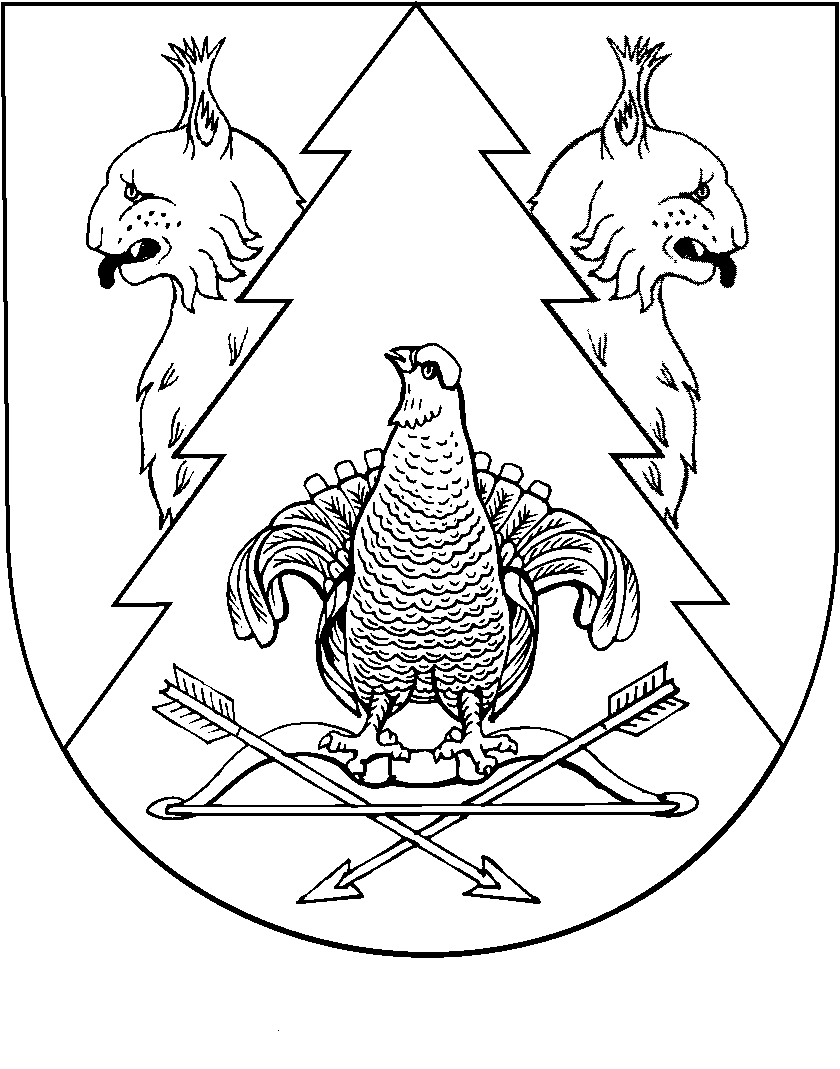 